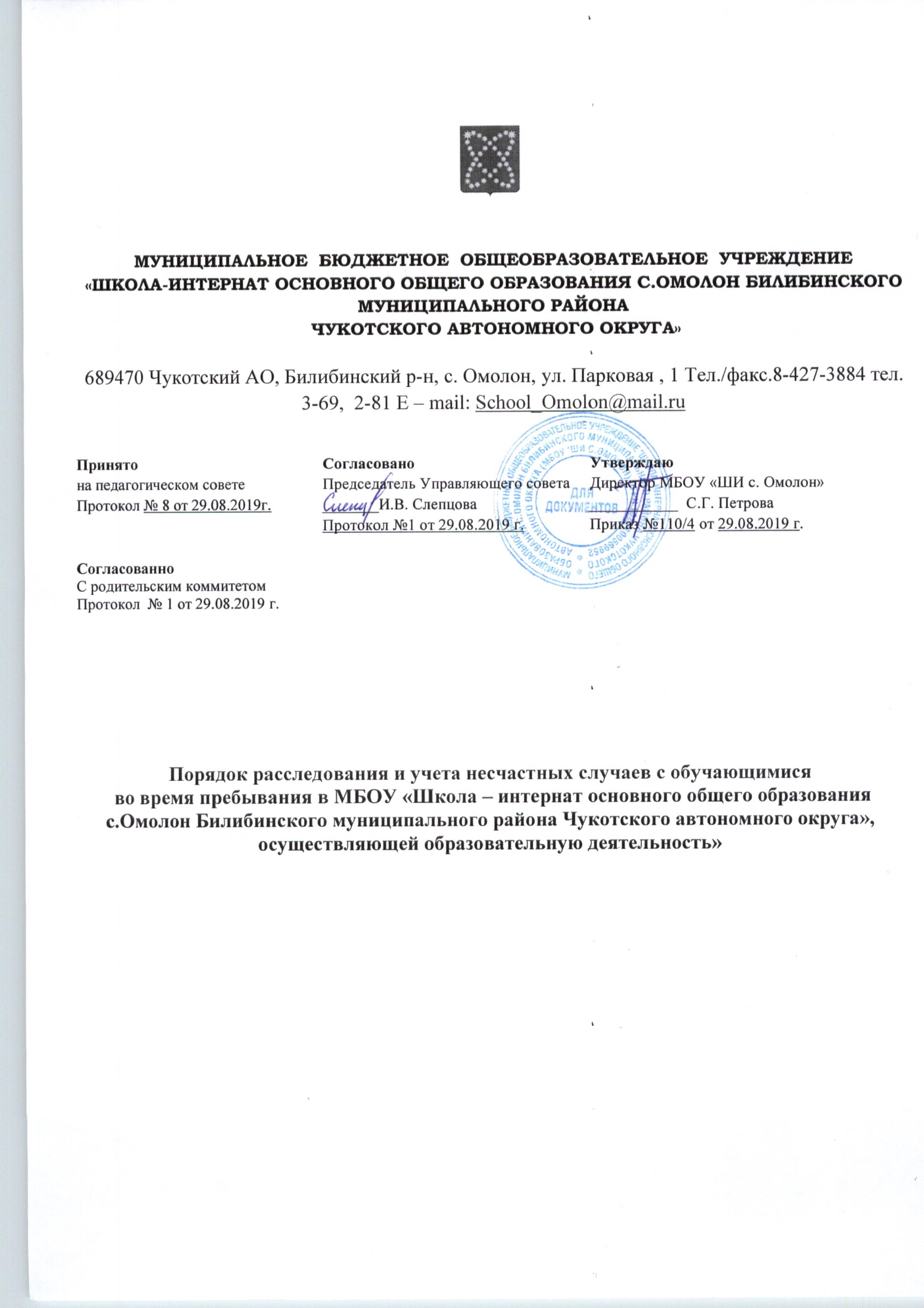 Общие положенияНастоящий Порядок расследования и учета несчастных случаев с обучающимися во время пребывания в организации, осуществляющей образовательную деятельность (далее - Порядок), устанавливает правила проведения расследования, оформления и учета несчастных случаев, происшедших с обучающимися, во время пребывания в организациях, осуществляющих образовательную деятельность, в результате которых обучающимися были получены повреждение здоровья (телесные повреждения (травмы), в том числе нанесенные другим лицом; острое отравление; тепловой удар; ожог; обморожение; утопление; поражение электрическим током, молнией, излучением; укусы и другие телесные повреждения, нанесенные животными и насекомыми, а также полученные в результате контакта с растениями; повреждения здоровья вследствие взрывов, аварий (в том числе в дорожно-транспортных происшествиях), разрушения зданий, сооружений и конструкций, стихийных бедствий и других чрезвычайных обстоятельств, иные повреждения здоровья, обусловленные воздействием внешних факторов) либо повлекших смерть обучающегося (далее - несчастный случай).Настоящий Порядок не распространяется на федеральные государственные организации, реализующие основные профессиональные образовательные программы, основные программы профессионального обучения и (или) дополнительные профессиональные программы, и находящиеся в ведении федеральных государственных органов, осуществляющих подготовку кадров винтересах обороны и безопасности государства, обеспечения законности и правопорядка.Расследованию и учету подлежат несчастные случаи, повлекшие за собой временную или стойкую утрату трудоспособности, здоровья в соответствии с медицинским заключением и, как следствие, освобождение от занятий не менее чем на один день, либо смерть обучающегося, если указанные несчастные случаи произошли:а) во время учебных занятий и мероприятий, связанных с освоением образовательных программ, во время установленных перерывов между учебными занятиями (мероприятиями), проводимыми как на территории и объектах организации, осуществляющей образовательную деятельность, так и за ее пределами, в соответствии с учебным планом организации, осуществляющей образовательную деятельность, а также до начала и после окончания учебных занятий (мероприятий), время которых определены правилами внутреннего распорядка обучающихся, графиком работы организации, осуществляющей образовательную деятельность и иными локальными нормативными актами;б) во время учебных занятий по физической культуре в соответствии с учебным планом организации, осуществляющей образовательную деятельность;в) при проведении внеаудиторных, внеклассных и других мероприятий в выходные, праздничные и каникулярные дни, если эти мероприятия организовывались и проводились непосредственно организацией, осуществляющей образовательную деятельность;г) при прохождении обучающимися организации, осуществляющей образовательную деятельность, учебной или производственной практики (далее - практика), сельскохозяйственных работ, общественно-полезного труда на выделенных для этих целей участках организации и выполнении работы под руководством и контролем полномочных представителей организации, осуществляющей образовательную деятельность;д) при проведении спортивных соревнований, тренировок, оздоровительных мероприятий, экскурсий, походов, экспедиций и других мероприятий, организованных организацией, осуществляющей образовательную деятельность;е) при организованном по распорядительному акту руководителя (его заместителя) организации, осуществляющей образовательную деятельность, следовании обучающихся к месту проведения учебных занятий или мероприятий и обратно на транспортном средстве, предоставленном руководителем (его представителем) организации, осуществляющей образовательную деятельность, общественном или служебном транспорте, или пешком;ж) при осуществлении иных действий обучающихся, обусловленных уставом организации, осуществляющей образовательную деятельность, или правилами внутреннего распорядка либо совершаемых в интересах данной организации, в целях сохранения жизни и здоровья обучающихся, в том числе действий, направленных на предотвращение катастрофы, аварии или иных чрезвычайных обстоятельств либо при выполнении работ по ликвидации их последствий.О несчастном случае, происшедшим с обучающимся, пострадавшему или очевидцу несчастного случая следует известить лицо, непосредственно проводившее учебное занятие (мероприятие).Лицо, непосредственно проводившее учебное занятие (мероприятие), во время которого произошел несчастный случай с обучающимся, обязано немедленно сообщить о несчастном случае руководителю организации (или лицу, его замещающему), осуществляющей образовательную деятельность.Контроль за своевременным расследованием и учетом несчастных случаев с обучающимися в Учреждении, а также выполнением мероприятий по устранению причин, вызвавших несчастный случай, обеспечивает Администрация муниципального образования Билибинский муниципальный район Управление социальной политики (далее - Учредитель).Действия директора, МБОУ «Школа – интернат основного общего образования с.Омолон Билибинского муниципального района Чукотского автономного округа», при несчастном случае с обучающимсяДиректор МБОУ «ШИ с. Омолон» (или лицо, его замещающее), осуществляющей образовательную деятельность, при наступлении несчастного случая обязан:а) немедленно организовать оказание первой помощи пострадавшему и, при необходимости, доставку его в медицинскую организацию;б) принять неотложные меры по предотвращению чрезвычайной ситуации, в том числе аварийной ситуации и воздействия травмирующих факторов на других лиц;в) принять меры по фиксированию до начала расследования несчастного случая обстановки, какой она была на момент происшествия (составить схемы, провести фотографирование или видеосъемку, осуществить другие мероприятия), если это не угрожает жизни и здоровью других лиц и не ведет к катастрофе, аварии или возникновению иных чрезвычайных обстоятельств;г) принять меры к устранению причин, вызвавших несчастный случай;д) проинформировать о несчастном случае с обучающимся Учредителя, а также родителей или законных представителей пострадавшего (далее - родители или законные представители);е) принять иные необходимые меры по организации и обеспечению надлежащего и своевременного расследования несчастного случая и оформлению материалов расследования.При групповом несчастном случае (происшедшем с двумя обучающимися или более, независимо от степени тяжести полученных повреждений здоровья), несчастном случае, в результате которого обучающийся получил тяжелые повреждения здоровья (далее - тяжелый несчастный случай) или несчастном случае со смертельным исходом руководитель организации, осуществляющей образовательную деятельность, обязан в течение суток с момента, как стало известно о происшедшем соответствующем несчастном случае, направить сообщение о несчастном случае, рекомендуемый образец которого приведен в приложении № 1 к Порядку (далее - сообщение) по телефону, электронной почте, а также посредством иных доступных видов связи:а) в МОМВД России "Билибинский" дежурная часть (телефон) +7(42738) 2-42-29; б) родителям или законным представителям пострадавшего;в) Учредителю;г) в Учредительный совет школы.Организация расследования несчастного случая с обучающимсяПри расследования несчастного случая, в результате которого обучающийся получил легкие повреждения здоровья, руководителем организации,осуществляющей	образовательную	деятельность,	незамедлительно	создается комиссия по расследованию несчастного случая в составе не менее трех человек.Состав комиссии утверждается распорядительным актом руководителя организации, осуществляющей образовательную деятельность.Комиссию   возглавляет   МБОУ   «ШИ с.  Омолон»	(или лицо, его замещающее) организации, осуществляющей образовательную деятельность.В состав комиссии в обязательном порядке включаются:специалист по охране труда или лицо, на которое руководителем организации, осуществляющей образовательную деятельность, возложены обязанности специалиста по охране труда, прошедшее обучение по вопросам охраны труда (далее- представитель организации);Представительный орган обучающихся;Лица, непосредственно проводившие учебные занятия (мероприятия) и (или) осуществлявшие руководство за безопасным проведением данных учебных занятий (мероприятий), во время которых произошел несчастный случай с обучающимся, в состав комиссии не включаются.Расследование проводится комиссией в течение трех календарных дней с момента происшествия.При расследовании группового несчастного случая, тяжелого несчастного случая, либо несчастного случая со смертельным исходом, комиссия по расследованию несчастного случая создается Учредителем -незамедлительноСостав комиссии утверждается распорядительным актом Учредителя.Комиссию возглавляет руководитель Учредителя или уполномоченное им лицо.В состав комиссии включаются представители МБОУ «ШИ с. Омолон», осуществляющей образовательную деятельность, в которой произошел несчастный случай, представитель органа обучающихся образовательной организации.В состав комиссии могут быть по согласованию включены представители Министерства образования и науки Российской Федерации, Профессионального союза работников народного образования и науки Российской Федерации.Лица, непосредственно проводившие учебные занятия (мероприятия) и (или) осуществлявшие руководство за безопасным проведением данных учебных занятий (мероприятий), во время которых произошел несчастный случай с обучающимся, в состав комиссии не включаются.Расследование проводится комиссией в течение пятнадцати календарных дней с момента происшествия.Несчастный случай с обучающимся организации, осуществляющей образовательную деятельность, проходящим производственную практику в организации (у работодателя - физического лица) на выделенном для этих целей участке, и выполняющим работу под руководством и контролем полномочного представителя организации (работодателя - физического лица), расследуется организацией (работодателем - физическим лицом) в соответствии с трудовым законодательством Российской Федерации. В состав комиссии включается представитель организации, осуществляющей образовательную деятельность.О несчастном случае (в том числе групповом), который по прошествии времени перешел в категорию тяжелого несчастного случая или несчастного случая со смертельным исходом, руководитель организации,  осуществляющей образовательную деятельность, в течение трех суток после получения информации о последствиях несчастного случая направляет сообщение:а) Учредителю;б) в МОМВД России "Билибинский" дежурная часть (телефон) +7(42738) 2-42-29;; в) в Учредительный совет школы;Несчастный случай, о котором не было своевременно сообщено руководителю организации, осуществляющей образовательную деятельность, или в результате которого утрата здоровья у обучающегося наступила не сразу, расследуется комиссией по расследованию несчастного случая в соответствии с квалификацией несчастного случая согласно Порядку по заявлению совершеннолетнего пострадавшего (его законного представителя или иного доверенного лица), родителей (законного представителя) несовершеннолетнего пострадавшего в течение одного месяца со дня поступления указанного заявления в организацию, осуществляющую образовательную деятельность.Срок подачи заявления не ограничен.При необходимости проведения дополнительной проверки обстоятельств несчастного случая срок расследования несчастного случая с обучающимся в организации, осуществляющей образовательную деятельность, может быть продлен распорядительным актом руководителя организации, осуществляющей образовательную деятельность или Учредителем, утвердившим состав комиссии, с учетом изложенных председателем комиссии причин продления, до тридцати календарных дней.Каждый совершеннолетний пострадавший, (его законный представитель или иное доверенное лицо), родитель (законный представитель) несовершеннолетнего пострадавшего имеют право на личное участие в расследовании несчастного случая (без включения в состав комиссии), а также на ознакомление с материалами расследования несчастного случая.Порядок работы комиссий при расследовании несчастного случая с обучающимсяКомиссия организации, осуществляющей образовательную деятельность, по расследованию несчастного случая обязана:а) получить письменное объяснение от пострадавшего (по возможности), должностного лица, проводившего учебное занятие (мероприятие), во время которого произошел несчастный случай, лица, на которое было возложено обеспечение соблюдения безопасных условий проведения учебного занятия или мероприятия;б) составить протокол опроса очевидцев несчастного случая, должностного лица, проводившего учебное занятие (мероприятие) в организации, осуществляющей образовательную   деятельность,    рекомендуемый    образец    которого    приведен   в приложении № 2 ;в) запросить в медицинской организации медицинское заключение о характере полученных повреждений здоровья в результате несчастного случая и степени их тяжести, а также о возможном нахождении пострадавшего в состоянии алкогольного, наркотического или токсического опьянения (далее - медицинское заключение) или заключение о причине смерти;г) составить протокол осмотра места несчастного случая, рекомендуемый образец которого приведен в приложении № 3 , схему места несчастного случая, произвести, по возможности, фотографирование или видеосъемку;д) изучить документы, характеризующие условия осуществления образовательной деятельности, проводимого учебного занятия (мероприятия);е) сделать выписки из журнала регистрации инструктажа по технике безопасности с обучающимися о прохождении пострадавшим обучения или инструктажа в соответствии с локальными нормативными актами, принятыми организацией, осуществляющей образовательную деятельность, предписаний органов государственного контроля и общественного контроля (надзора), выданных организации, осуществляющей образовательную деятельность, и касающихся предмета расследования, изучить состояние выполнения предписаний об устранении допущенных нарушений;ж) ознакомиться с инструкциями, положениями, приказами и другими актами, устанавливающими меры, обеспечивающие безопасные условия проведения образовательной деятельности, и ответственных за это лиц;з) составить акт о расследовании несчастного случая с обучающимся, рекомендуемый образец которого приведен в приложении № 4 .Комиссия, созданная Учредителем для расследования несчастного случая, обязана:а) получить письменное объяснение от пострадавшего (по возможности), должностного лица, проводившего учебное занятие (мероприятие), во время которого произошел несчастный случай, лица, на которое было возложено обеспечение соблюдения безопасных условий проведения учебного занятия или мероприятия;б) составить протокол опроса очевидцев несчастного случая, должностного лица, проводившего учебное занятие (мероприятие) в организации, осуществляющей образовательную   деятельность,    рекомендуемый    образец    которого    приведен   в приложении №2 ;в) запросить в медицинской организации медицинское заключение или заключение о причине смерти;г) составить протокол осмотра места несчастного случая, рекомендуемый образец которого приведен в приложении № 3, схему места несчастного случая, произвести, по возможности, фотографирование или видеосъемку;д) изучить документы, характеризующие условия осуществления образовательной деятельности, проводимого учебного занятия (мероприятия);е) сделать выписки из журнала регистрации инструктажа по технике безопасности с обучающимися о прохождении пострадавшим обучения или инструктажа в соответствии с локальными нормативными актами, принятыми организацией, осуществляющей образовательную деятельность, предписаний органов государственного контроля и общественного контроля (надзора), выданных организации, осуществляющей образовательную деятельность, и касающихся предмета расследования, изучить состояние выполнения предписаний об устранении допущенных нарушений;ж) ознакомиться и сделать выписки из инструкций, положений, приказов и других актов, устанавливающих меры, обеспечивающие безопасные условия проведения образовательной деятельности, и ответственных за это лиц;з) составить акт о расследовании группового несчастного случая, тяжелого несчастного случая, либо несчастного случая со смертельным исходом с обучающимся, рекомендуемый образец которого приведен в приложении № 5 (при групповом несчастном случае акт о несчастном случае с обучающимся составляется на каждого пострадавшего).По требованию комиссии руководитель организации, в которой произошел несчастный случай с обучающимся, в необходимых для проведения расследования случаях, за счет средств организации, осуществляющей образовательную деятельность, обеспечивает получение от компетентных органов экспертного заключения по результатам:технической экспертизы (транспортного средства, элементов и конструкций здания, спортивного и иного инвентаря, электроприборов и оборудования, проектной документации и другого);медицинской экспертизы;экспертизы качества медицинской помощи; ветеринарно-санитарной экспертизы;или иной необходимой для расследования экспертизы.Медицинская организация, в которую доставлен (или обратился самостоятельно) пострадавший в результате несчастного случая, произошедшего во время пребывания в организации, осуществляющей образовательную деятельность, обязана по запросу руководителя организации, осуществляющей образовательную деятельность, выдать медицинское заключение или заключение о причине смерти.Материалы расследования несчастного случая с обучающимся включают:а) распорядительный акт о создании комиссии по расследованию несчастного случая; б) письменное объяснение от пострадавшего (по возможности);в) протокол опроса очевидцев несчастного случая, должностного лица, проводившего учебное занятие (мероприятие);г) планы, эскизы, схемы, протокол осмотра и описания места несчастного случая, при необходимости фото- и видеоматериалы;д) информацию о проведенных мероприятиях по предупреждению травматизма с пострадавшим;е) экспертные заключения специалистов, результаты технических расчетов, лабораторных исследований и испытаний (при необходимости);ж) медицинское заключение или заключение о причине смерти (в случае их представления лицами, имеющими право на их получение);з) выписки из инструкций, положений, приказов и других актов, устанавливающих меры, обеспечивающие безопасные условия проведения образовательной деятельности и ответственных за это лиц;и) другие документы по усмотрению комиссии.Акт о расследовании несчастного случая с обучающимся составляется в трех экземплярах и не позднее трех рабочих дней после завершения расследования утверждается руководителем организации, осуществляющей образовательную деятельность, и заверяется печатью данной организации (при наличии).Первый экземпляр акта о расследовании несчастного случая с обучающимся выдается совершеннолетнему пострадавшему (его законному представителю или иному доверенному лицу), родителям (законному представителю) несовершеннолетнего пострадавшего.Второй экземпляр акта о расследовании несчастного случая с обучающимся вместе с материалами расследования хранится в организации, осуществляющей образовательную деятельность, в течение сорока пяти лет.Третий экземпляр акта о расследовании несчастного случая с обучающимся вместе с копиями материалов расследования направляется Учредителю.Информация о несчастном случае регистрируется организацией, осуществляющей образовательную деятельность, в журнале регистрации несчастных случаев с обучающимися, рекомендуемый образец которого приведен в приложении № 6 к Порядку (далее - журнал регистрации).Акт о расследовании группового несчастного случая, тяжелого несчастного случая либо несчастного случая со смертельным исходом с обучающимся составляется в двух экземплярах.Первый экземпляр акта о расследовании группового несчастного случая, тяжелого несчастного случая либо несчастного случая со смертельным исходом с обучающимся вместе с материалами расследования хранится у Учредителя.Второй экземпляр акта о расследовании группового несчастного случая, тяжелого несчастного случая либо несчастного случая со смертельным исходом с обучающимся с копиями материалов расследования хранится в организации, осуществляющей образовательную деятельность, в которой произошел групповой несчастный случай либо несчастный случай со смертельным исходом в течение сорока пяти лет.Информация о групповом несчастном случае, тяжелом несчастном случае, несчастном случае со смертельным исходом регистрируется организацией, осуществляющей образовательную деятельность, в журнале регистрации.Копии акта о расследовании группового несчастного случая, тяжелого несчастного случая либо несчастного случая со смертельным исходом с обучающимся в течение трех рабочих дней после его регистрации направляются:а) совершеннолетнему пострадавшему (его законному представителю или иному доверенному лицу), родителям (законному представителю) несовершеннолетнего пострадавшего;б) органам местного самоуправления;в) в Министерство образования и науки Российской Федерации (по запросу);г) в территориальный орган Министерства внутренних дел (с приложением копий материалов расследования);д) в Учредительный совет школы.Документы по расследованию каждого несчастного случая с обучающимися, оформляемые согласно настоящему Порядку, составляются на русском языке либо на русском языке и государственном языке субъекта Российской Федерации, на территории которого произошел несчастный случай.В соответствии с настоящим Порядком и по решению комиссии, созданной по расследованию несчастных случаев, в соответствии с квалификацией несчастного случая в зависимости от конкретных обстоятельств могут квалифицироваться как несчастные случаи, не связанные с образовательной деятельностью:несчастный случай, повлекший смерть обучающегося вследствие общего заболевания или самоубийства, подтвержденного медицинскими организациями и следственными органами;несчастный случай, повлекший смерть обучающегося, единственной причиной которой (по заключению медицинской организации) явилось алкогольное, наркотическое или токсическое отравление обучающегося;несчастный случай, происшедший при совершении обучающимся действий, квалифицированных правоохранительными органами как преступление.Акт о расследовании несчастного случая, не связанного с образовательной деятельностью, в зависимости от квалификации несчастного случая составляется по рекомендуемым образцам, приведенным в приложениях № 4, № 5 , в двух  экземплярах.Первый экземпляр акта о расследовании несчастного случая, не связанного с образовательной деятельностью, выдается на руки совершеннолетнемупострадавшему (его законному представителю или иному доверенному лицу), родителям (законному представителю) несовершеннолетнего пострадавшего.Второй экземпляр акта о расследовании несчастного случая, не связанного с образовательной деятельностью, вместе с материалами расследования хранится в организации, осуществляющей образовательную деятельность, в течение сорока пяти лет.При этом количество выдаваемых экземпляров зависит от числа пострадавших. Несчастные	случаи,	квалифицированные	комиссией	как	не	связанные	с образовательной деятельностью, также фиксируются в журнале регистрации.Директор	МБОУ	«ШИ	с.Омолон»,	осуществляющей	образовательную деятельность, или Учредитель, создавшие комиссии по расследованию несчастных случаев обязаны своевременно расследовать и учитывать несчастные случаи с обучающимися, разрабатывать и реализовывать мероприятия по их предупреждению. Учет несчастных случаев с обучающимися и принятие мер по устранению причин несчастного случая в организации, осуществляющей образовательную деятельность, осуществляет руководитель организации, в которой произошел несчастный случай, путем фиксации в журнале регистрации несчастных случаев с обучающимися.Разногласия, возникшие между совершеннолетним пострадавшим (его законным представителем или иным доверенным лицом), родителем (законным представителем) несовершеннолетнего пострадавшего и комиссией, созданной по расследованию несчастных случаев в соответствии с квалификацией несчастного случая по итогам расследования несчастного случая с обучающимся, а также в случае отказа руководителя организации, осуществляющей образовательную деятельность, проводить расследование несчастного случая с обучающимся во время его пребывания в организации, осуществляющей образовательную деятельность, рассматриваются в судебном порядке.Порядок представления отчетов о несчастных случаях с обучающимисяМБОУ «ШИ с.Омолон», осуществляющее образовательную деятельность, до 20 января наступившего года направляет Учредителю отчет о происшедших несчастных случаях с обучающимся за истекший год, рекомендуемый образец которого приведен в приложении № 7 .Приложение №2Протоколопроса очевидца несчастного случая, должностного лица, проводившего учебное занятие (мероприятие)в МБОУ «ШИ с.Омолон», осуществляющей образовательную деятельность(место составления протокола)" 	" 	20 	г.Опрос начат в 	час. 	мин. Опрос окончен в 		час. 		мин.Комиссией в составе:Председателя комиссии по расследованию несчастного случая с обучающимися в организации, осуществляющей образовательную деятельность 	_,(фамилия, имя, отчество (при наличии) руководитель организации, осуществляющей образовательную деятельность)/учредитель/членов/ 	,(фамилия, имя, отчество (при наличии) членов комиссии организации, осуществляющей образовательную деятельность) образованной распорядительным актом 	,(указываются реквизиты распорядительного акта) 	_(должность, фамилия, имя, отчество (при наличии), председателя комиссии /члена комиссии/, производившего опрос)В помещении 	произведен опрос(указать место проведения опроса)очевидца несчастного случая, должностного лица организации, осуществляющей образовательнуюдеятельность: 	(нужное подчеркнуть)1) фамилия, имя, отчество (при наличии) 	_ 2)дата                                                                                                            рождения 3)место рождения 		 	место жительства и (или) регистрации 	 телефон 	место работы или учебы 	 	должность* 	 	иные данные о личности опрашиваемого 	(подпись, фамилия, имя, отчество(при наличии) опрашиваемого)Иные лица, участвовавшие в опросе 	(фамилия, имя, отчество (при наличии) лиц, участвовавших в опросе: другие члены комиссии по расследованию несчастного случая с обучающимся, законные представители)По	существу	несчастного	случая,	происшедшего" 	" 	20 	г.с 	_, могу сообщить следующее:(фамилия, имя, отчество (при наличии) пострадавшего)(излагаются	обстоятельства,	при	которых	произошел	несчастный	случай,	иинформация опрашиваемого, а также поставленные перед ним вопросы и ответы на них)___(подпись, фамилия, имя, отчество (при наличии) опрашиваемого, дата)(подпись, фамилия, имя, отчество (при наличии лица, проводившего опрос, дата)(подписи, фамилии, имена, отчества (при наличии) иных лиц, участвовавших в опросе, дата)С настоящим протоколом ознакомлен 	_(подпись, фамилия, имя, отчество (при наличии) опрашиваемого, дата)Протокол прочитан вслух 	_ 	(подпись, фамилия, имя, отчество (при наличии) лица, проводившего опрос, дата)Замечания к протоколу 	(содержание замечаний либо указание на их отсутствие)_ Протокол опроса составлен 	(должность, фамилия, имя, отчество (при наличии) председателя комиссии или иного лица, проводившего опрос, подпись, дата)Приложение №3ПРОТОКОЛосмотра места несчастного случая произошедшего в МБОУ «ШИ с.Омолон», осуществляющей образовательную деятельность(фамилия, имя, отчество (при наличии) пострадавшего) 	" 	" 	20 	г.(место составления)Осмотр начат в 	час. 	мин. Осмотр окончен в 		час. 		мин.Комиссией в составе:Председателя комиссии по расследованию несчастного случая с обучающимися в МБОУ «ШИ с.Омолон», осуществляющей образовательную деятельность 	_,(фамилия, имя, отчество (при наличии) руководителя организации, осуществляющей образовательную деятельность)/учредитель/членов/,(фамилия, имя, отчество (при наличии) членов комиссии организации, осуществляющей образовательную деятельность)образованной распорядительным актом 	,(указываются реквизиты распорядительного акта)произведен осмотр места несчастного случая, происшедшего 	,(указывается дат несчастного случая)в 	(указывается наименование организации, осуществляющей образовательную деятельность)(указывается учредитель, в ведении которого находится организация, осуществляющая образовательную деятельность)с 	(фамилия, имя, отчество (при наличии), пострадавшего)Осмотр проводился в присутствии 	(фамилия, имя, отчество (при наличии),других лиц, участвовавших в осмотре: другие члены комиссии по расследованию несчастного случая с обучающимися, законныйпредставитель пострадавшего)В ходе осмотра установлено:Обстановка и состояние места несчастного случая на момент осмотра(изменилась или нет по свидетельству пострадавшего или очевидцев_несчастного случая, краткое изложение существа изменений)Описание места, где произошел несчастный случай 	_(точное место несчастного случая, тип (марка), вид оборудования, средства обучения.)Описание	части оборудования	(постройки, сооружения),	материала,инструмента, приспособления и других предметов, которыми	были причинены повреждения (травма)*__(указать конкретно их наличие и состояние)Наличие и состояние защитных ограждений и других средств безопасности* 	_(блокировок, средств сигнализации, защитных экранов, кожухов, заземлений/занулений, изоляции проводов.)Наличие   и  состояние средств	индивидуальной защиты,	которыми пользовался пострадавший*_(наличие средств индивидуальной защиты, защитной экипировки, их соответствие нормативным требованиям)Наличие общеобменной и местной вентиляции и ее состояние* 	Состояние освещенности и температуры*  	(наличие приборов освещения и обогрева помещений и их состояние)В ходе осмотра проводилось  	(фотографирование, видеосъемка, прочее.)С места происшествия изъяты *: 	(перечень и индивидуальные характеристики изъятых предметов)К протоколу осмотра прилагаются:_(схема места несчастного случая, фотографии, видеосъемка)Содержание	заявлений, поступивших перед началом, в ходе, либо по окончании осмотра от участвующих в осмотре лиц* 	С настоящим протоколом ознакомлены(подписи, фамилии, имена, отчества (при наличии) участвовавших в осмотре лиц, дата)Замечания к протоколуПротокол составлен(содержание замечаний либо указание на их отсутствие)(должность, фамилия, имя, отчество (при наличии) председателя (члена) комиссии по расследованию несчастного' случая с лицом, проходящим учебное занятие, проводившего осмотр)(подпись, дата)Приложение №4УТВЕРЖДАЮДиректор МБОУ «ШИ с. Омолон» 	_______________МП « 	» 	20_ 	г.(дата)АКТ №  	о расследовании несчастного случая с обучающимсяв МБОУ «ШИ с. Омолон»Дата и время несчастного случая 	(час, число, месяц, год)Организация, осуществляющая образовательную деятельность: 	_(наименование, адрес (место нахождения), фамилия, имя, отчество(при наличии) учредителяКомиссия   по расследованию  несчастного  случая	с обучающимся в МБОУ«ШИ с. Омолон», осуществляющей образовательную деятельность в составе: Председателя комиссии: 	_,(фамилия, имя, отчество (при наличии) руководителя организации, осуществляющей образовательную деятельность)/членов/ 	,,(фамилия, имя, отчество (при наличии), занимаемая должность, место работыСведения о пострадавшем:фамилия, имя, отчество (при наличии) 		  пол (мужской, женский) 		 дата рождения  		  класс, группа, курс 	Фамилия, имя, отчество (при наличии), должность лица, проводившего учебное	занятие или	мероприятие или ответственного за проведение мероприятия, во время которого произошел несчастный случайСведения о проведенных мероприятиях по предупреждению травматизма спострадавшим 	Место несчастного случая  	(краткое описание места несчастного случая(аудитория, лаборатория, класс, прочее) с указанием опасных и (или) вредных факторов со ссылкой на сведения, содержащиеся в акте смотра места несчастного случая, оборудования, использование которого привело к несчастномуслучаю(наименование, тип, марка, год выпуска, организация-изготовитель) (при наличии)Обстоятельства несчастного случая 	_краткое изложение обстоятельств, предшествовавших несчастному случаю, описание событий и действий пострадавшего и других лиц, связанных с несчастным случаем, и другие сведения, установленные в ходе расследования)Характер полученных повреждений здоровья  	(на основании медицинского заключения)Нахождение пострадавшего в состоянии алкогольного, наркотического илитоксического опьянения 	(нет, да - указать состояние и степень опьянения в соответствии с результатом освидетельствования, если не проводилось -указать)Очевидцы несчастного случая 	(фамилия, имя, отчество (при наличии)Причины несчастного случая 	(указать основную и сопутствующие причины несчастного случая)Несчастный случай _ 	с образовательной деятельностью.(связан/не связан - указывается соответствующее)Лица,  допустившие   нарушения   законодательных и иных	нормативных правовых и локальных актов, явившихся причинами несчастного случая:(фамилии, имена, отчества (при наличии), должности (профессии) с указанием статей, пунктов законодательных, иных нормативныхправовых и локальных нормативных актов, предусматривающих их ответственность за нарушения, явившиеся причинами несчастного случая, указанными в пункте 12 настоящего акта)Мероприятия по устранению причин несчастного случаяПредседатель комиссии 	 	_(подпись, расшифровка подписи)	(дата)Члены комиссии:	 	  	(подпись, расшифровка подписи)	(дата)(подпись, расшифровка подписи)	(дата)(подпись, расшифровка подписи)	(дата)Акт в 	экз. составлен " 	" 	20 	г.Приложение №5АКТ №  	о расследовании группового несчастного случая, тяжелого несчастного случая либо несчастного случая со смертельным исходом с обучающимсяРасследование 	несчастного случая,(группового, тяжелого, со смертельным исходом)происшедшего	в,(дата и время несчастного случая) 	,(указывается наименование организации, осуществляющей образовательную деятельность) 	,(указывается учредитель, в ведении которого находится организация, осуществляющая образовательную деятельность)(должность, фамилия, имя, отчество (при наличии) руководителя)проведено в период с " 	" 	20 	г. по " 	" 	20 	г.Комиссия по расследованию несчастного случая с обучающимся в организации, осуществляющей образовательную деятельность в составе:Председателя комиссии: 	,(фамилия, имя, отчество (при наличии) руководителя организации, осуществляющей образовательную деятельность)/членов/ 	,(фамилия, имя, отчество (при наличии), занимаемая должность, место работы)с участием 	(фамилия, имя, отчество (при наличии), занимаемая должность, место работы)Сведения о пострадавшем (пострадавших) 	_ фамилия, имя, отчество (при наличии) 		пол (мужской, женский) 		 дата рождения 			 класс, группа, курс 	Фамилия,   имя,   отчество   (при   наличии), должность  лица,		непосредственно проводившего учебное занятие или	мероприятие мероприятия,	во время которого произошел несчастный случай 				Сведения о проведенных мероприятиях по предупреждению травматизма с пострадавшимМесто несчастного случая 	(краткое описание места несчастного случая (аудитория, лаборатория, класс, прочее.) с указанием опасных и (или) вредных факторов соссылкой на сведения, содержащиеся в акте осмотра места несчастного случая, оборудования, использование которого привело к несчастному случаю (наименование, тип, марка, год выпуска, организация-изготовитель) (при наличии)Обстоятельства несчастного случая 	_(краткое изложение обстоятельств, предшествовавших несчастному случаю, описание событий и действий пострадавшего и других лиц, связанных с несчастным случаем, и другие сведения, установленные в ходе расследования)Характер полученных повреждений здоровья 	(на основании медицинского заключения)Причины несчастного случая  	(указать основную и сопутствующие причины несчастного случая со ссылками на нарушенные требования законодательных и иных нормативных правовых актов, локальных нормативных актов)Лица, ответственные за допущенные нарушения законодательных и иных нормативных правовых и локальных нормативных актов, явившихся причинами несчастного случая: 	_(фамилия, имя, отчество (при наличии), должность (профессия) лиц с указанием статей, пунктов законодательных, иных нормативных правовых и локальных нормативных актов, предусматривающих ответственность за нарушения, явившиеся причинами несчастного случая, указанными в пункте 7 настоящего акта)Несчастный случай 	с образовательной(связан/не связан - указывается соответствующее)деятельностью.Учет несчастного случая 	_(указывается наименование организации (фамилия, имя, отчество	(при наличии), руководителя организации), где подлежит учетуи несчастный случай)Мероприятия по устранению причин несчастного случаяПрилагаемые материалы расследования:(перечислить прилагаемые к акту материалы расследования)Председатель комиссии  	 	(подпись, расшифровка подписи)    (дата)Члены комиссии:	 	 	(подпись, расшифровка подписи)    (дата)(подпись, расшифровка подписи)    (дата)(подпись, расшифровка подписи)    (дата)Акт в 	экз. составлен " 	" 	20 	г.М.П.Приложение №6ЖУРНАЛрегистрации несчастных случаев с обучающимися в МБОУ «Школа – интернат основного общего образования с.Омолон Билибинского муниципального района Чукотского автономного округа»(наименование организации, осуществляющей образовательную деятельность)Приложение №7Отчет о происшедших несчастных случаях с обучающимися МБОУ «Школа – интернат основного общего образования с.Омолон Билибинского муниципального района Чукотского автономного округа», осуществляющей образовательную деятельностьОтчет о происшедших несчастных случаях с обучающимися в организации, осуществляющей образовательную деятельность за 20_ 	_ годПримечание:В - всего пострадавших; Т - количество пострадавших в результате несчастных случаев с установлением степени повреждения здоровья "тяжелая", установлена инвалидность I, II, III группы/категория "ребенок-инвалид"; С - количество погибших в результате несчастных случаев со смертельным исходом.В графе "3" указать общее количество обучающихся в организациях на конец отчетного периода. Число организаций, осуществляющих образовательную деятельность,по которым составлен отчет  	Должностное лицо,ответственное за представление статистической информации(от имени юридического лица)	 		(должность)	(подпись)	(фамилия, имя, отчество (при наличии)М.П.	 	(фамилия, имя, отчество	(номер контактного	Дата составления (при наличии) исполнителя)	телефона)	документаNп/пНаименование мероприятияСрок исполненияИсполнительОтметка о выполненииNп/пНаименование мероприятияСрок исполненияИсполнительОтметка о выполненииN п/пДата, время происшедшего несчастного случаяФамилия,имя, отчество, дата и год рождения пострадавшегоКурс (аудитория, класс, группа)Место несчастного случаяВид происшествия*Краткие обстоятельства и причины несчастного случаяN и дата составления актаКоличество дней нетрудоспособности всвязи с несчастным случаем, диагноз по справкеПоследствия несчастного случаяПоследствия несчастного случаяПоследствия несчастного случаяПринятые меры по устранению причин несчастного случаяN п/пДата, время происшедшего несчастного случаяФамилия,имя, отчество, дата и год рождения пострадавшегоКурс (аудитория, класс, группа)Место несчастного случаяВид происшествия*Краткие обстоятельства и причины несчастного случаяN и дата составления актаКоличество дней нетрудоспособности всвязи с несчастным случаем, диагноз по справкеВыздоровелУстановлена инвалидностьI, II или III группы/категория "ребенок - инвалид"Смертельный исходПринятые меры по устранению причин несчастного случая12345678910111213Отчетность - годоваяОтчетность - годоваяКому представляется(наименование, адрес получателя)Статистическую отчетность представляют федеральные органы исполнительной власти; органы исполнительной власти субъектов Российской Федерации, осуществляющие государственное управление в сфере образования; организации, осуществляющие образовательную деятельность:Сроки представления1. Организации, осуществляющие образовательную деятельность - учредителюдо 20 январяНаименование отчитывающейся организацииМБОУ «ШИ с.Омолон»МинистерствоМинистерство образования и наукиРоссийской ФедерацииПочтовый адрес689470, Россия, Чукотский АО, Билибинскийрайон, с.Омолон, ул. Парковая д.1Nп/ пОрганизации, осуществляю щие  образователь нуюдеятельностьВсего обучающи хся в образоват ельных организац ияхМесто происшествия несчастного случаяМесто происшествия несчастного случаяМесто происшествия несчастного случаяМесто происшествия несчастного случаяМесто происшествия несчастного случаяМесто происшествия несчастного случаяМесто происшествия несчастного случаяМесто происшествия несчастного случаяМесто происшествия несчастного случаяМесто происшествия несчастного случаяМесто происшествия несчастного случаяМесто происшествия несчастного случаяМесто происшествия несчастного случаяМесто происшествия несчастного случаяМесто происшествия несчастного случаяМесто происшествия несчастного случаяМесто происшествия несчастного случаяМесто происшествия несчастного случаяМесто происшествия несчастного случаяМесто происшествия несчастного случаяМесто происшествия несчастного случаяВсего пострад авших в результа те   несчастн ых случаевВ том числеВ том числеNп/ пОрганизации, осуществляю щие  образователь нуюдеятельностьВсего обучающи хся в образоват ельных организац ияхУчебны езанятия и     меропр иятия, перерыв ымежду ними, в соответ ствии с учебны м   планомУчебны езанятия и     меропр иятия, перерыв ымежду ними, в соответ ствии с учебны м   планомУчебны езанятия и     меропр иятия, перерыв ымежду ними, в соответ ствии с учебны м   планомЗанятия по физичес кой культур е в соответ ствии с учебны м    планомЗанятия по физичес кой культур е в соответ ствии с учебны м    планомЗанятия по физичес кой культур е в соответ ствии с учебны м    планомвнеаудито рные, внеклассн ые и другие мероприят ия в выходные, праздничн ые и каникуляр ные дни, проводим ые   непосредс твенно организац ией, осуществл яющей образовате льнуюдеятельнос тьвнеаудито рные, внеклассн ые и другие мероприят ия в выходные, праздничн ые и каникуляр ные дни, проводим ые   непосредс твенно организац ией, осуществл яющей образовате льнуюдеятельнос тьвнеаудито рные, внеклассн ые и другие мероприят ия в выходные, праздничн ые и каникуляр ные дни, проводим ые   непосредс твенно организац ией, осуществл яющей образовате льнуюдеятельнос тьУчебная, производстве нная практика, сельскохозяйс твенные работы, общественно- полезный труд , работы на учебно- опытных участках, в лагерях труда и отдыхаУчебная, производстве нная практика, сельскохозяйс твенные работы, общественно- полезный труд , работы на учебно- опытных участках, в лагерях труда и отдыхаУчебная, производстве нная практика, сельскохозяйс твенные работы, общественно- полезный труд , работы на учебно- опытных участках, в лагерях труда и отдыхаСпортивн ые   соревнова ния, тренировк и,     оздоровит ельные мероприят ия,  спортивны е лагеря, загородны е дачи, экскурсии, походы, прогулки, экспедици и и другие мероприят ияСпортивн ые   соревнова ния, тренировк и,     оздоровит ельные мероприят ия,  спортивны е лагеря, загородны е дачи, экскурсии, походы, прогулки, экспедици и и другие мероприят ияСпортивн ые   соревнова ния, тренировк и,     оздоровит ельные мероприят ия,  спортивны е лагеря, загородны е дачи, экскурсии, походы, прогулки, экспедици и и другие мероприят ияСледов ание к месту проведе ния учебны хзанятий,меропр иятий и обратно транспо ртом или пешкомСледов ание к месту проведе ния учебны хзанятий,меропр иятий и обратно транспо ртом или пешкомСледов ание к месту проведе ния учебны хзанятий,меропр иятий и обратно транспо ртом или пешкомОсуществ ление иных правомер ных действий, в том числе направлен ныхна   предотвра щение катастроф, аварий, иных чрезвычай ных обстоятел ьствОсуществ ление иных правомер ных действий, в том числе направлен ныхна   предотвра щение катастроф, аварий, иных чрезвычай ных обстоятел ьствОсуществ ление иных правомер ных действий, в том числе направлен ныхна   предотвра щение катастроф, аварий, иных чрезвычай ных обстоятел ьствВсего пострад авших в результа те   несчастн ых случаевВсего пострадав ших в результате несчастны х случаев с тяжелыми последств иями, установлен а        инвалидно сть I, II, IIIгруппы/кат егория "ребенок- инвалид"Всего пострад авших в результа те   несчастн ых случаев со   смертел ьным исходомNп/ пОрганизации, осуществляю щие  образователь нуюдеятельностьВсего обучающи хся в образоват ельных организац ияхВТСВТСВТСВТСВТСВТСВТСВсего пострад авших в результа те   несчастн ых случаевВсего пострадав ших в результате несчастны х случаев с тяжелыми последств иями, установлен а        инвалидно сть I, II, IIIгруппы/кат егория "ребенок- инвалид"Всего пострад авших в результа те   несчастн ых случаев со   смертел ьным исходом1234567891011121314151617181222223242526271Дошкольнаяобразователь наяорганизация2Общеобразов ательная организация5Организациядополнительн огообразования10Итого: